                                                                                                                      Проєкт Руслана ЛЯСКУН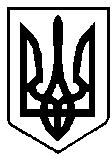 УКРАЇНАВАРАСЬКА МІСЬКА РАДА           РІВНЕНСЬКОЇ ОБЛАСТІ            ВИКОНАВЧИЙ КОМІТЕТ Р І Ш Е Н Н Я11.08.2020  року              		      		                           №198З метою забезпечення відповідності форм та рівня державного регулювання господарських відносин потребі у вирішенні існуючих проблем та ринковим вимогам з урахуванням усіх прийнятних альтернатив, на виконання вимог Закону України «Про засади державної регуляторної політики у сфері господарської діяльності», забезпечення дотримання норм Житлового кодексу Української РСР, враховуючи звіт про періодичне відстеження результативності регуляторного акта, керуючись ст.59 Закону України «Про місцеве самоврядування в Україні», виконавчий комітет Вараської міської радиВИРІШИВ:Визнати таким, що втратило чинність, рішення виконавчого комітету Кузнецовської міської ради від 29.05.2008 №172  «Про затвердження Положення про переведення жилих приміщень (квартир) житлового фонду у нежилі та навпаки».2. Контроль за виконанням рішення покласти на заступника міського голови з питань діяльності виконавчих органів ради згідно розподілу функціональних обов’язків.Міський голова                                                                      Сергій АНОЩЕНКОПро визнання таким, що втратило чинність рішення виконавчого комітету Кузнецовської міської ради від 29.05.2008 №172  «Про затвердження Положення про переведення жилих приміщень (квартир) житлового фонду у нежилі та навпаки».